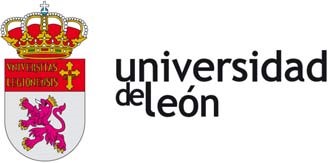 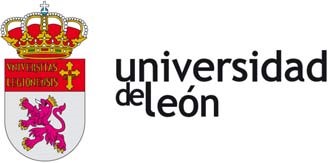 MÁSTER UNIVERSITARIO EN INNOVACIÓN EN CIENCIAS 
BIOMÉDICAS Y DE LA SALUD POR LA UNIVERSIDAD DE LEÓN TRABAJO FIN DE MÁSTER AUTORIZACIÓN Y VALORACIÓN DEL TUTOR ACADÉMICOD./Dña. ....................................................................................... profesor del Departamento de ................................................................. y D./Dña. (en caso de que haya más de un tutor) ........................................................ .........................................................................................................tutor/es académico/s del trabajo fin de máster titulado .................................... ......................................................................................................... ................................................................................................................................ elaborado por D./Dña. ….................................................. AUTORIZO su presentación en base al siguiente informe:…...................................................................................................................................... ........................................................................................................ ........................................................................................................ ........................................................................................................ ........................................................................................................ Y otorgo a dicho trabajo una CALIFICACIÓN de: El alumno ha verificado la originalidad del trabajo presentado con la herramienta Turnitin disponible en la Universidad de León. El porcentaje de similitud indicado por la herramienta ha sido del ___%. No obstante, una vez analizado el informe, ………………......................................................................................................... ........................................................................................................ ........................................................................................................ ........................................................................................................ En León, a       de                     de  Fdo.: PRESIDENTE DE LA COMISIÓN EVALUADORA DEL MÁSTER UNIVERSITARIO EN INNOVACIÓN EN CIENCIAS BIOMÉDICAS Y DE LA SALUD POR LA UNIVERSIDAD DE LEÓN